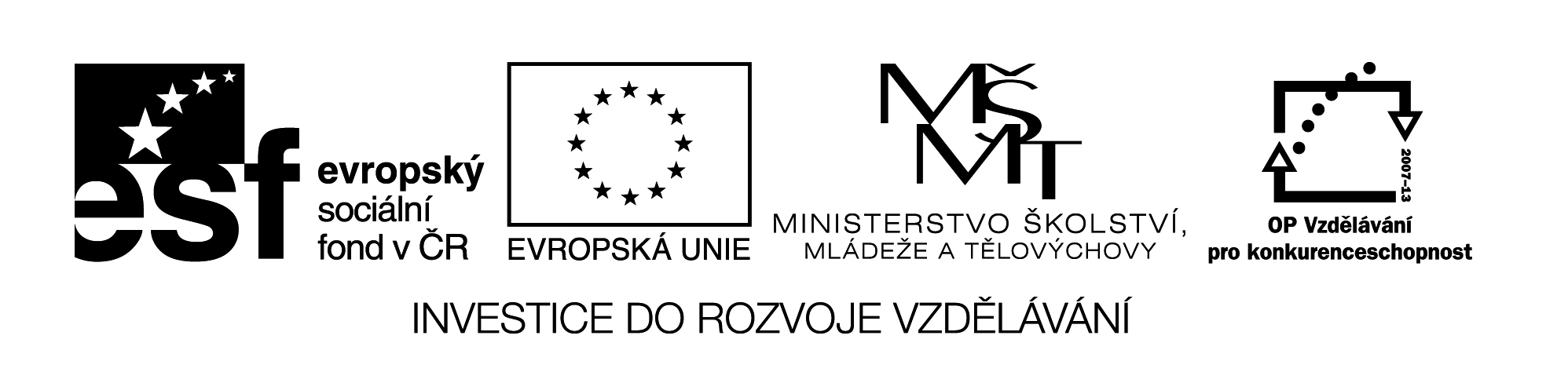 10  M8												  Název:		KONTROLNÍ PRÁCE    Cíl:	           Zjistit stupeň znalosti určování mocnin a odmocnin pomocí tabulekČas:		15 min. – 20 min.Pomůcky:	Tabulky druhých mocnin a odmocninMet.pokyny:	Odd.  A, BKONTROLNÍ  PRÁCE                   AJméno: ………………………………………			 Datum: …………………………….Třída : …………………………Pomocí tabulek doplň :    1)                        2)KONTROLNÍ  PRÁCE                   BJméno: ………………………………………			 Datum: …………………………….Třída : …………………………Pomocí tabulek      doplň1)2)x x2 35,70,843,810,25x  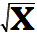 7,530,848,325,1	 x  x2 3,578,438,41,025x  8,70,45618,360,012